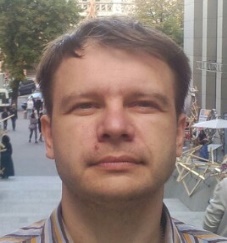 Kyiv, Ukraine | +38 (050) 328 15 75 | q3281575@gmail.comEducationHigh school diploma, International EconomicsEconomic and Humanitarian Institute, Donetsk, Ukraine1992 – 1997Certificate of the course, specialist on securitiesInstitute of management, Lviv, Ukraine2002Certificate of the course, financial analystDeloitte Academy, Kyiv, Ukraine2012Trainings «Networker» and  «Value-oriented management»2016Certificate of the course, English Career online, USA Embassy 11.2016-04.2017State diploma of the course “Business analitik”Kyiv University of market relations07.2017-09.2017   ProficiencyMulti-year practical experience in PMFinacial services and consultingBusiness developmentWork with authorities and other stakeholdersDevelopment of transparent communitiesEvaluation and mitigation risksSkillsBusiness analysis and market researchCreative and strategy thinkingPro-active and problem solving abilitiesGenerating new business oppotunities	Training, teaching  and public speaking Strong cooperation and communication, team leadAdditional advantagesHigh level of eruditionKnowledge of Ukrainian public sector and business environmentCooperation with non-governmental agencies and city councils  in the project's environmentContinuous learning and knowledge sharingLoyalty to corporate values of the companyBusiness user of MS Office (Word, Excel, Power Point, MS Project etc), Google Apps, ERP and CRM software, Facebook and LinkedinLanguagesNative Ukrainian, RussianAdvanced level  written and spoken EnglishReferencesKostyantin Smolsky, Former Head of the Board of Big BankMaria Repko, Deputy director of Centre for Economic StrategyAlina Boiko, professor of Kiev national university  of trade and economics ExperienceHead of developmentNGO "Rozumne misto" (www.rozumnemisto.org), Kyiv03.2017 – PresentDevelopment platform of e-democracy for communities, sales e-services for local governmentsCoordination relevant project activities at local and national levelMaintanig relations and  support of local counsils and communities (more than 80)Working with projects of international donorsTrainigs for different audience. One of educational projects with Kiev School of EconomicsHead of strategic clients department Big bank,  Kyiv Head Office09.2016 – 03.2017Motivating and control sales teams Originate, maintain and develop relationships with strategic  clients Negotiate directly all terms and conditions Participating in control and Compliance functionPreparing  documents for the collegial units of the bank (Credit Committee, Tariff Committee, ALCO)Creating and implementing new productsDeveloping strategies Deputy head of Regional network development division Kreschatik Bank, Kyiv Head Office04.2014 – 08.2016Management of the bank network. Opening of new units, cost optimization Monitoring of implementation of goals and tasks Coordination partnership with entities and private businesses, local authorities Successful negotiating, control and increasing profitability Analysis and reporting of bank activitiesInvestigation, analysis and resolution of customer operational issuesCoordinate work between different departments, reconciliationHead (CEO) of the  financial company of the  holding Local construction holding, Eastern Ukraine11.2007 – 04.2014Projects of bank financing (more than 200 million UAH) for realization of investing programsStructuring and performing transactions with banks and other financial institutionsWork with accounting departmentEvaluation of properties and projects, preparing of relevant financial modelsNegotiations with local authorities representatives and potential partnersSales management, preparing  agreements Verifying financial parts of transactionsSenior positions (head/deputy head) of the branchesBanks with foreign capital, Eastern / Western Ukraine11.2001 – 11.2007Volunteer  experienceAn expert of finance and pension reforms groupNGO "Reanimation Package of Reforms" ,  Kyiv (www.rpr.org.ua)06.2015 – PresentConsulting, comprehensive review of the problems in the macroeconomic policy in UkraineAdvocacy of the bills in critical areas, including: anti-corruption, deregulation, reforms of the financial system, and economic developmentDevelopment a roadmap of law changesPreparing analytical reviews on main economic and financial problemsPublicationsOne of authors of RPR annual analitic issue “Reforms under a microscope 2017 (financial sector)http://rpr.org.ua/reformy-pid-mikroskopom/